	Curriculum Vitae 	CAREER OBJECTIVE:To seek a challenging career in the field of Civil Engineering and expand my domain knowledge and develop innovative solutions to provide good quality of Service.WORK EXPERIENCE:Location	      :  ARC4 Developers Pvt Ltd, Nungambakkam, Chennai.Duration	      :  02.May.2015 to 15.Mar.2017Designation           :  Civil Site Engineer cum AutoCAD DraftsmanRoles & Responsibilities For Site  : Setting out the works in accordance with the drawings and specification.Communicating with the project planning engineer regarding construction programs.Checking materials and work in progress for compliance with the specified requirements.Observing the quality of the work, health and safety matters.Planning the work and efficiently organizing the site facilities.Resolving technical issues with employer’s representatives, suppliers, subcontractors and statutory authorities.Liaising with company or project purchasing department to ensure that purchase orders adequately define the specified requirements.Supervising and counseling junior or trainee engineers.Measurement and valuation (in collaboration with the project quantity surveyor where appropriate)Providing data in respect of variation orders and site instructions.Preparing record drawings, technical reports, site diary and maintain the reports.Roles & Responsibilities For Design  :Prepare dimensional drawing, architectural drawing, structural drawing and installation drawing.Revise and update the existing reflecting the changes in collaboration with the client office to ensure the consistent documentation of the project.Review blueprints, plans, specification, and other customer documentation if service is requested by the project manager.Maintain notes, design calculation and other documentation (like drawing, bill of materials, list of design parameters) for future reference.Review modify information with supervision by the project managerEstablishing filling guidelines for drawing to maintain up to date drawings.ACADEMIC & QUALIFICATIONAREAS OF INTEREST:Construction Planning and SchedulingEstimation and Quantity SurveyingBuilding design and ModelingStructural AnalysisSTRENGTHS:Good Knowledge in Basic Civil Engineering.Adaptable to New Technology in short period.Can be trusted with responsibilities. Eagerness to Explore and Learn.PERSONAL PROFILE:      Date of Birth	     :  31/12/1992      Sex		     :  Male      Nationality	     :  Indian	      Languages Known   :  English, Tamil, Hindi, Arabic (basics)       Hobbies                     : Reading Books, Surfing Internet, Playing Chess.DECLARATION: I hereby declare that all the details furnished above are true to the best of my knowledge.JAHUBAR E-mail: jahubar.362105@2freemail.com Visa Status: Visit Visa (Valid till 2.07.2017)                                                                                       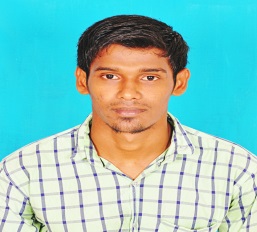 Bachelor of Engineering in CIVIL Completed in Anna University, Chennai, Tamil Nadu, India. (CGPA-6)CERTIFICATION: